Publicado en Benidorm el 14/06/2017 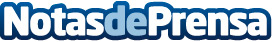 Los adolescentes de Benidorm lideran la primera solución contra el turismo de excesos y desenfrenoLos ''Positive Disrupters'', alumnos de 8 centros educativos de la Costa Blanca, han presentado con éxito su propuesta en Alicante ante la Directora General de Turismo de la Generalitat. Su plan ''Turismo de Emociones Jóvenes'' se expondrá el jueves 15 de junio en el Ayuntamiento de Benidorm ante el Alcalde y la patronal hotelera HOSBEC. Para luchar contra el turismo de excesos han creado cuatro rutas que pueden descargarse desde el móvil, un manifiesto y un decálogo de compromiso con el ocio responsableDatos de contacto:Ana María Llorca PérezResponsable de Comunicación del Proyecto669959559Nota de prensa publicada en: https://www.notasdeprensa.es/los-adolescentes-de-benidorm-lideran-la Categorias: Educación Valencia Entretenimiento Emprendedores http://www.notasdeprensa.es